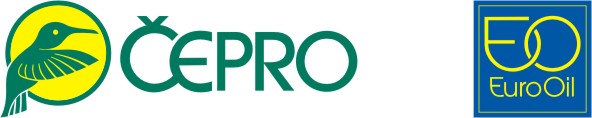 V ……………………………….……… dne : příloha ZD 017/18/OCN č. 2 - KRYCÍ LIST NABÍDKYpříloha ZD 017/18/OCN č. 2 - KRYCÍ LIST NABÍDKYpříloha ZD 017/18/OCN č. 2 - KRYCÍ LIST NABÍDKYRámcová dohoda na nákladní železniční přepravu 2019 - 2021Rámcová dohoda na nákladní železniční přepravu 2019 - 2021Rámcová dohoda na nákladní železniční přepravu 2019 - 2021Rámcová dohoda na nákladní železniční přepravu 2019 - 2021Rámcová dohoda na nákladní železniční přepravu 2019 - 2021Rámcová dohoda na nákladní železniční přepravu 2019 - 2021identifikační údaje účastníka:identifikační údaje účastníka:identifikační údaje účastníka:účastník: se sídlem: IČO:  kontaktní osoba:  kontaktní adresa:tel. / e-mail:osoba oprávněná jednat jménem či za účastníka:osoba oprávněná jednat jménem či za účastníka:osoba oprávněná jednat jménem či za účastníka:         jméno a příjmení:     pokud jedná osoba na základě plné moci, je plná moc doložena na  ……………….….…. stránce nabídkypokud jedná osoba na základě plné moci, je plná moc doložena na  ……………….….…. stránce nabídkypokud jedná osoba na základě plné moci, je plná moc doložena na  ……………….….…. stránce nabídkyKvalifikační předpoklady a další dokumenty:Kvalifikační předpoklady a další dokumenty:Kvalifikační předpoklady a další dokumenty:Výpisy z rejstříku trestů dle § 75 odst. 1 písm. a) zákona (včetně výpisu z rejstříku trestů právnických osob, pokud je dodavatel právnickou osobou) jsou doloženy na stranách nabídky:Výpisy z rejstříku trestů dle § 75 odst. 1 písm. a) zákona (včetně výpisu z rejstříku trestů právnických osob, pokud je dodavatel právnickou osobou) jsou doloženy na stranách nabídky:Potvrzení finančního úřadu dle § 75 odst. 1 písm. b) zákona je doloženo na straně nabídky:Potvrzení finančního úřadu dle § 75 odst. 1 písm. b) zákona je doloženo na straně nabídky:Potvrzení příslušného orgánu či instituce (OSSZ) dle § 75 odst. 1 písm. e) zákona je doloženo na straně nabídky:Potvrzení příslušného orgánu či instituce (OSSZ) dle § 75 odst. 1 písm. e) zákona je doloženo na straně nabídky:Čestné prohlášení dle § 75 odst. 1 písm. b) a c) zákona je doloženo na straně nabídky:Čestné prohlášení dle § 75 odst. 1 písm. b) a c) zákona je doloženo na straně nabídky:Výpis z obchodního rejstříku dle § 75 písm. f) zákona (pokud je v něm dodavatel zapsán) je doložen na straně nabídky:Výpis z obchodního rejstříku dle § 75 písm. f) zákona (pokud je v něm dodavatel zapsán) je doložen na straně nabídky:Doklad  o oprávnění k podnikání dle § 77 a podle zvláštních právních předpisů – předmět podnikání: „Výroba a zpracování paliv a maziv a distribuce pohonných hmot“ Doklad  o oprávnění k podnikání dle § 77 a podle zvláštních právních předpisů – předmět podnikání: „Výroba a zpracování paliv a maziv a distribuce pohonných hmot“ Seznam významných služeb dle § 79 odst. 2 písm. b) zákona je doložen na straně nabídky:Seznam významných služeb dle § 79 odst. 2 písm. b) zákona je doložen na straně nabídky:Čestné prohlášení bezpečnostního poradce je doloženo na straně nabídky:Čestné prohlášení bezpečnostního poradce je doloženo na straně nabídky:Osvědčení o odborné způsobilosti bezpečnostního poradce je doloženo na straně nabídky:Osvědčení o odborné způsobilosti bezpečnostního poradce je doloženo na straně nabídky:Čestné prohlášení o dostupnosti vozů je doloženo na straně nabídky:Čestné prohlášení o dostupnosti vozů je doloženo na straně nabídky:Podepsaný návrh rámcové dohody je doložen na stranách nabídky:Podepsaný návrh rámcové dohody je doložen na stranách nabídky:jméno osob(y) oprávněných(é) jednat za účastníka:                                                                                           ……………….…………………….………………………..                                                                                              podpis osob(y) oprávněných(é) jednat za účastníka